Молодежной политикаОсновной задачей государственной молодёжной политики в муниципальном образовании «Воткинский район» является создание благоприятных условий для реализации инновационного потенциала, носителем которого является молодой человек.В муниципальном образовании «Воткинский район» в возрасте от 14  до  30 лет проживает более 5,0 тыс. чел., что составляет 30% от общей численности населения. Молодежному движению района в октябре 2016 года исполняется 25 лет.С целью активного включения молодых людей в жизнь общества, их полноценную самореализацию, разработана подпрограмма «Реализация молодежной политики». Основные мероприятия в сфере реализации подпрограммы – создание условий, направленных на развитие и поддержку молодых граждан, их самореализацию в интересах общества и государства.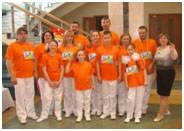 В рамках подпрограммы осуществляется проведение мероприятий в области молодежной политики: семинары для руководителей ТСМ и КМС, слеты-учебы актива молодежи и общественных организаций, круглые столы и конференции по проблемам молодых семей и молодежи, пропаганде здорового образа жизни и профилактике правонарушений среди подростков.  В  учреждениях культуры для детей, подростков и молодежи действуют более 160 клубных формирований, в которых ежегодно занимаются  более 2000 человек, в том числе 12 клубов молодых семей.В рамках муниципальной подпрограммы «Реализация молодежной политики» на территории Воткинского района, с целью повышения престижа семей с детьми в обществе, укрепления ценностей семейного образа жизни, преемственности поколений и поддержки клубного движения молодых семей, клубы молодых семей района принимают активное участие в районном и республиканском  конкурсе «Под крышей дома своего». Так, в 2016 году победителями республиканского этапа конкурса стали клубы «Семейный очаг» (МО «Перевозинское») и «Благодать» (МО «Болгуринское»). Студенты и работающая молодежь 12-ти сельских поселений района принимают активное участие в районных играх КВН, которые ежегодно посвящаются  знаменательным и памятным датам  России и Удмуртии.  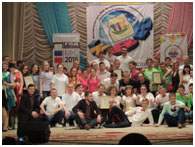 Учреждения культуры традиционно проводят социально-патриотическую акцию «В армии служить почетно». Совместно с представителями отдела военного комиссариата Удмуртской Республики по городу Воткинску, Воткинскому и Шарканскому районам, проведены торжественные мероприятия – проводы в ряды Российской армии «Солдатом быть – Родине служить».В  канун празднования Всероссийского Дня молодёжи в конце июня на территории Воткинского района  проходит традиционный фестиваль молодёжи. На протяжении  уже 19 лет  это масштабное мероприятие служит целям повышения роли молодёжи и поддержки её творчества, пропаганды здорового образа жизни и активного отдыха.Под девизом «Воткинский район -  территория без наркотиков» в декабре  проходит ежегодная молодёжная акция «НаркоСТОП».Несколько лет подряд сборная команда молодёжи Воткинского района «Адреналин»  принимает активное участие в Межрегиональном фестивале творчества работающей молодёжи «Жара».В Воткинском районе живет талантливая молодежь - креативные, активные, уверенные в себе молодые люди, способные воплотить в жизнь самые смелые идеи и проекты, способные решать важнейшие задачи и проблемы нашего времени! Главная задача Управления культуры, спорта и молодежной политики - создать условия для творческой самореализации и социально-активной позиции молодежи района. 